AONN+ developed a set of standard metrics in the area of PE, CO, and ROI using the AONN+ domains for certification/navigation. These domains contain a comprehensive list of all areas in which navigators practice to provide quality patient care and financial stability for their organizations.AONN+ 8 domains are:Community Outreach and PreventionCoordination of Care/Care TransitionsPatient Advocacy/Patient EmpowermentPsychosocial Support Services/AssessmentSurvivorship/End of LifeProfessional Roles and ResponsibilitiesOperations Management/Organizational Development/Health EconomicsResearch/Quality/Performance Improvement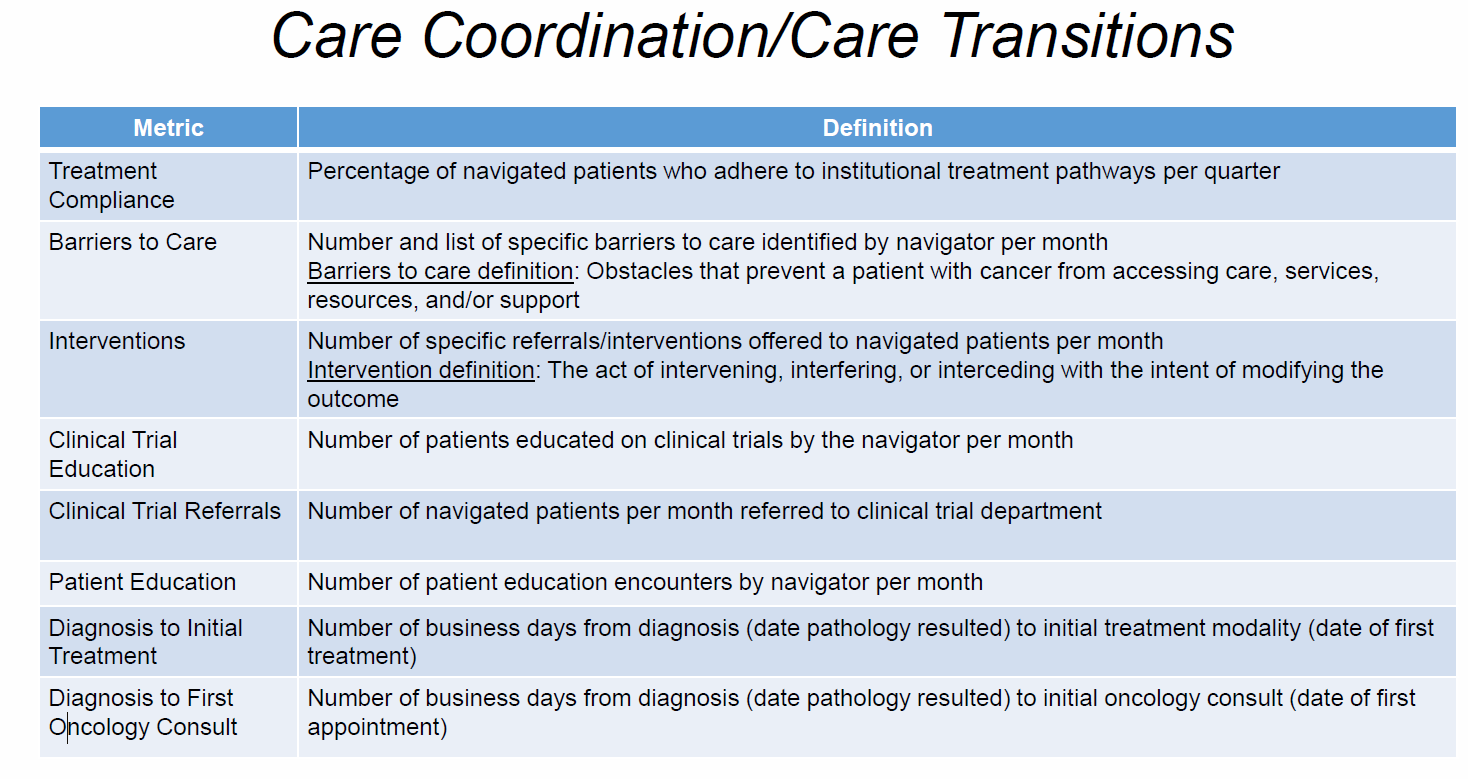 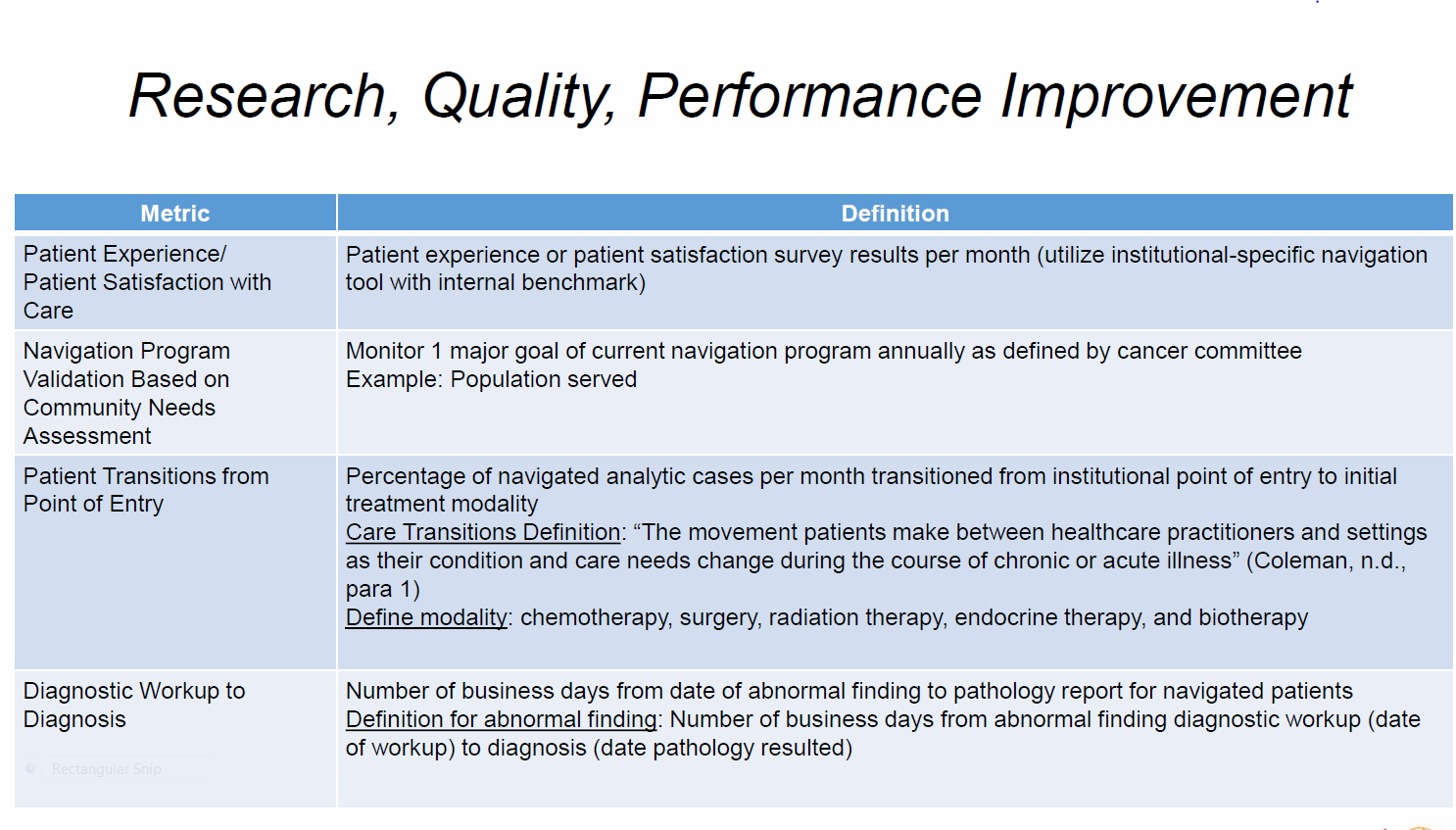 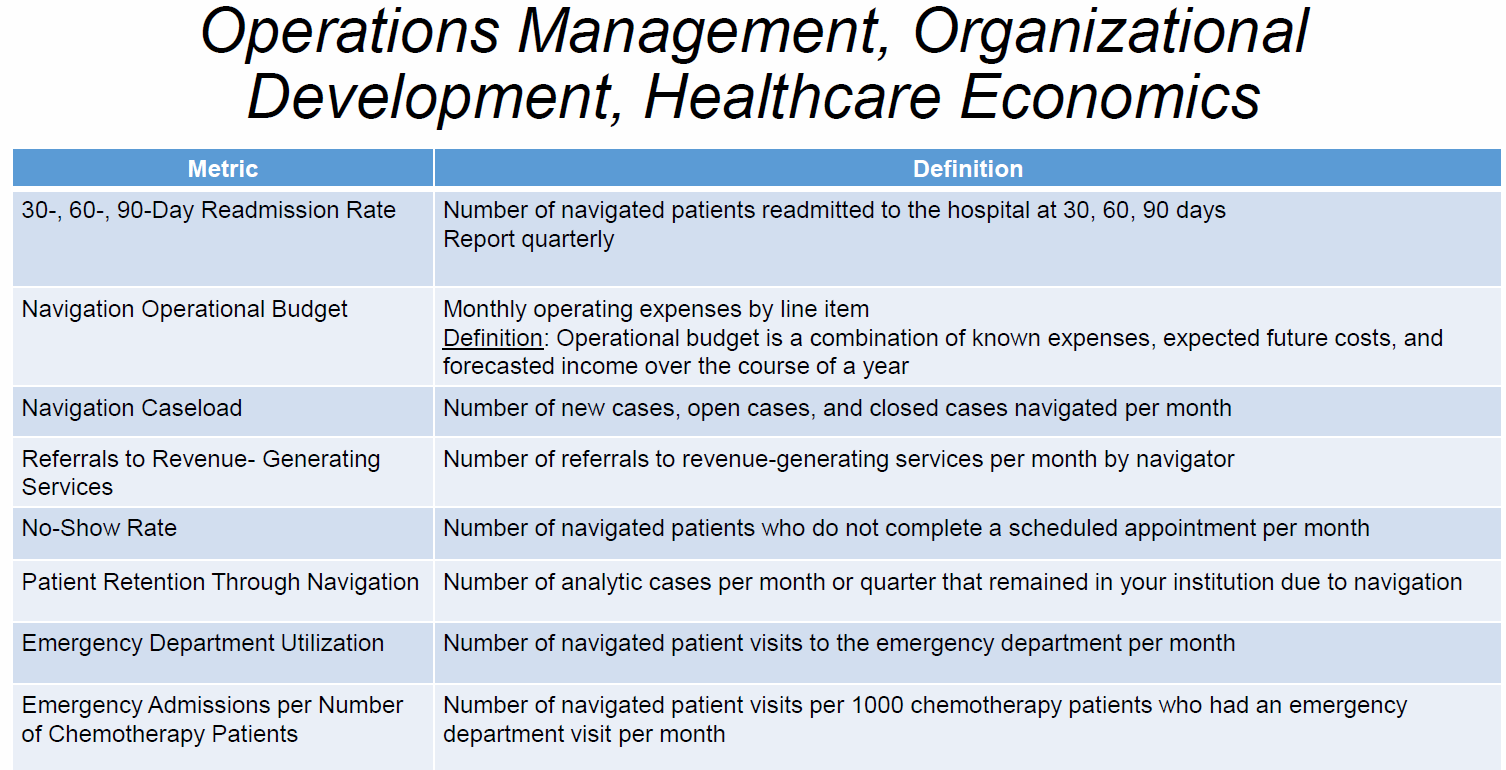 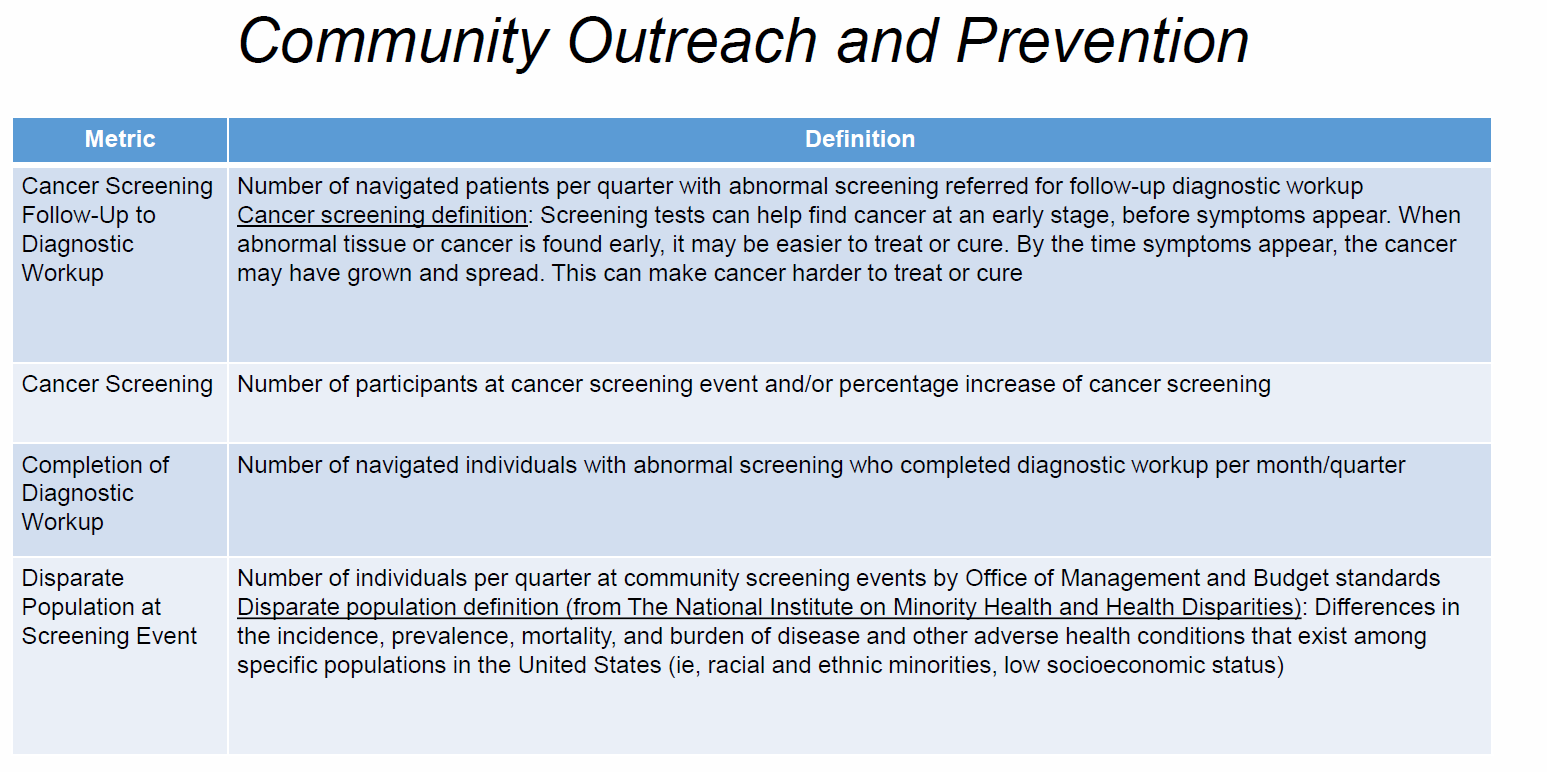 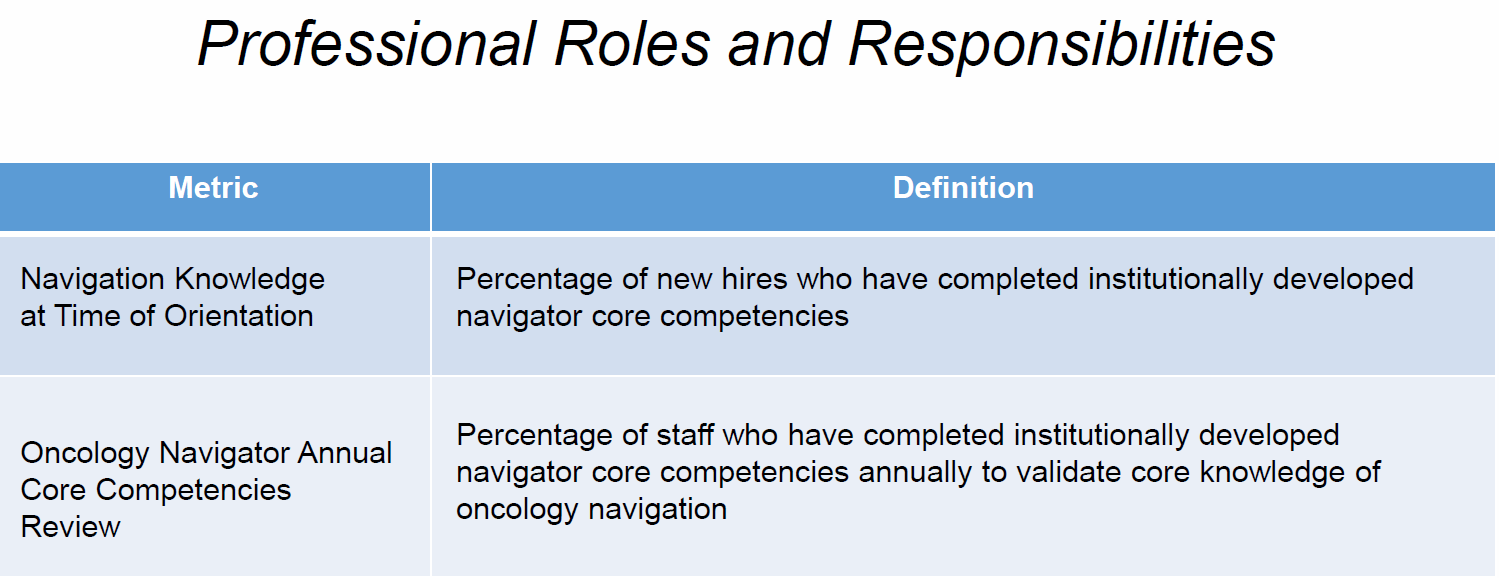 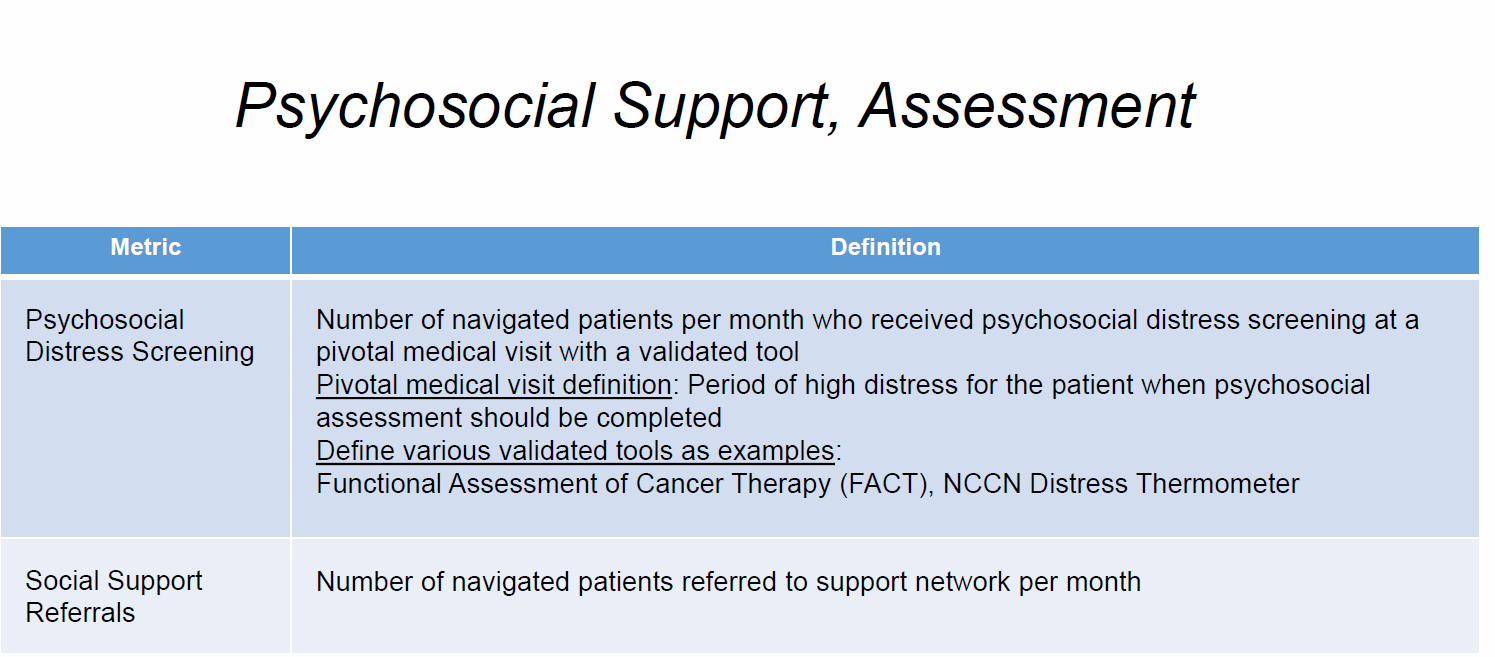 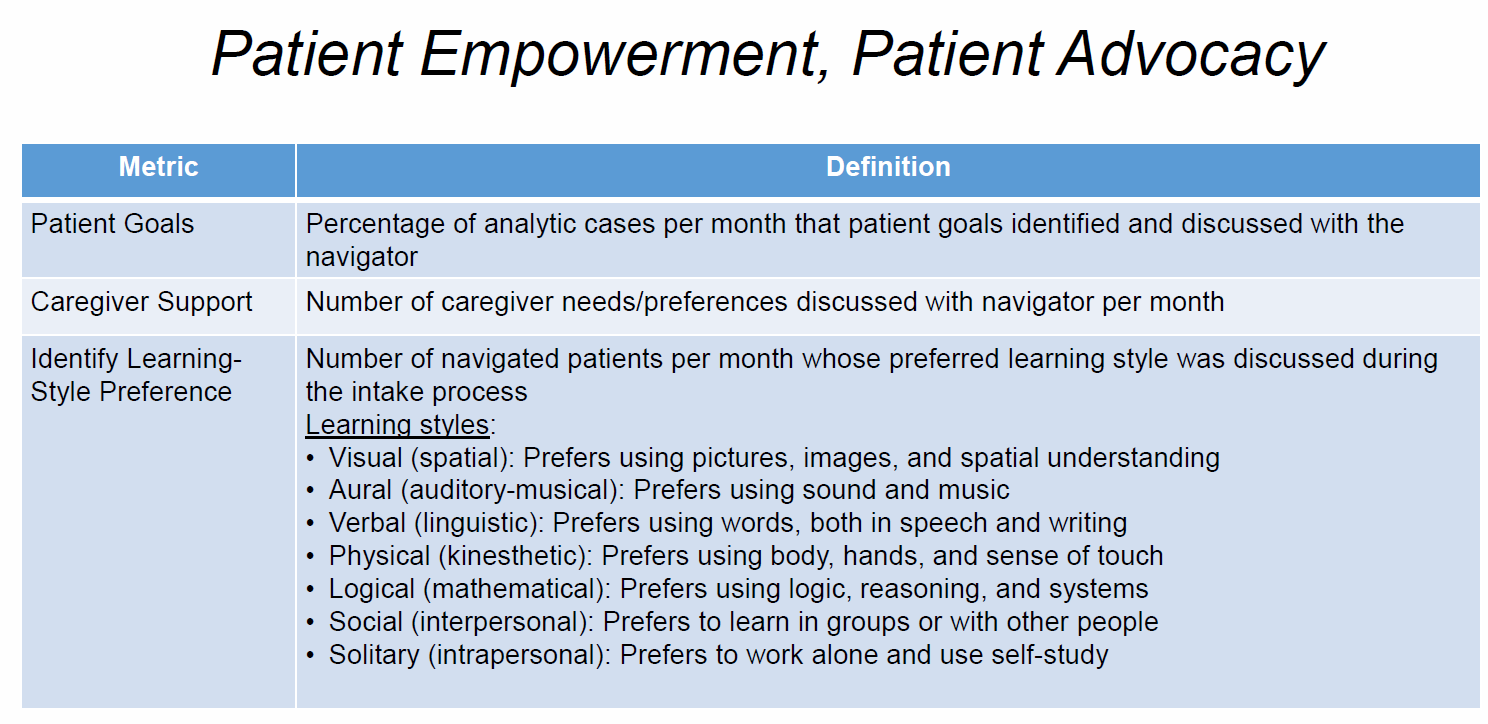 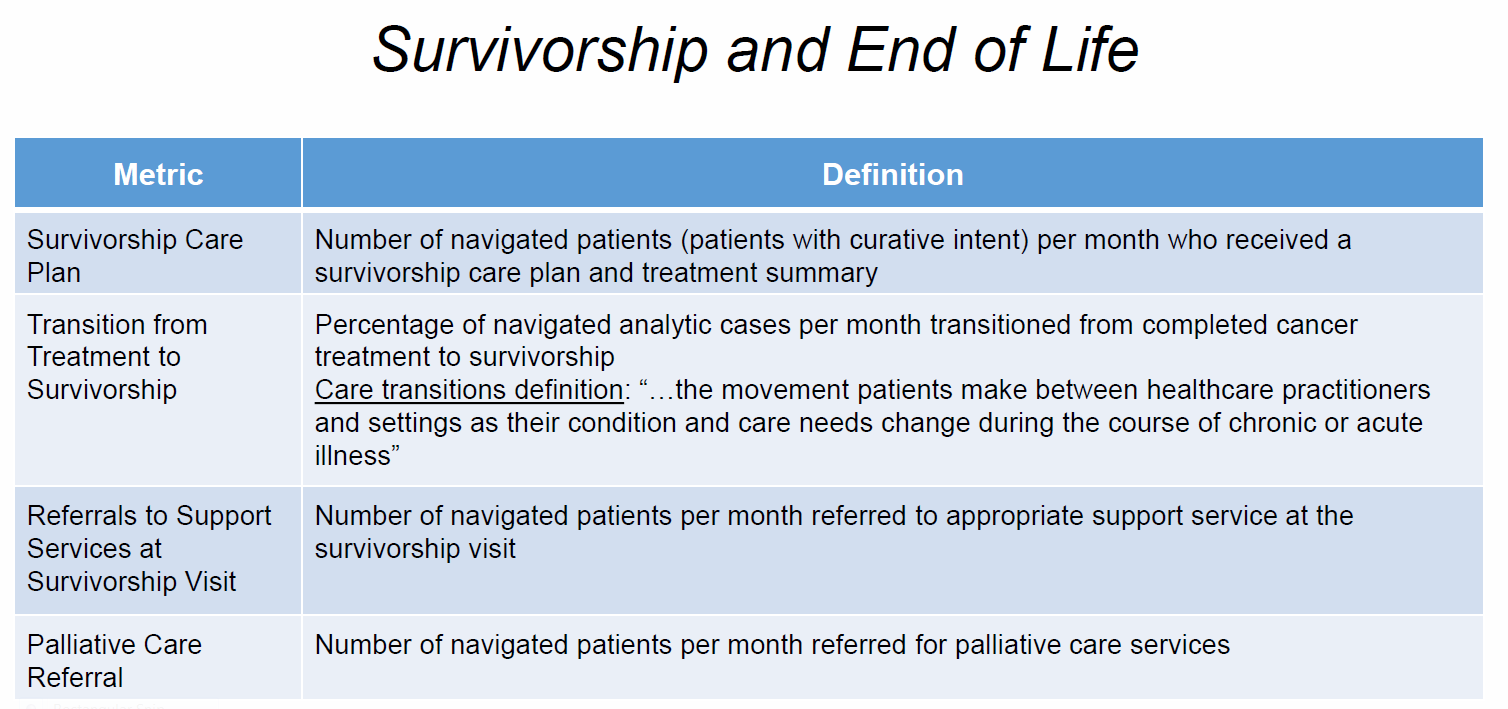 